ПРАВИТЕЛЬСТВО БРЯНСКОЙ ОБЛАСТИ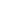 П О С Т А Н О В Л Е Н И ЕВ целях исполнения Федерального закона от 25 декабря 2008 года № 273-ФЗ «О противодействии коррупции», Указа Президента Российской Федерации от 15 июля 2015 года № 364 «О мерах по совершенствованию организации деятельности в области противодействия коррупции» и принятия комплекса мер по совершенствованию механизма по противодействию коррупции в Брянской области Правительство Брянской области
ПОСТАНОВЛЯЕТ:1. Утвердить прилагаемый план противодействия коррупции в Брянской области на 2017 год.
2. Руководителям государственных органов Брянской области и органов местного самоуправления обеспечить исполнение плана противодействия коррупции на 2017 год.
3. Отчет о проделанной работе представить в администрацию Губернатора Брянской области и Правительства Брянской области до 10 декабря 2017 года.
4. Контроль за исполнением постановления возложить на заместителя Губернатора Брянской области Филипенко Ю.В.
Приложения:План противодействия коррупции в Брянской области на 2017 год (html) от 30 января 2017 г. № 25-п 
г. Брянск ОБ УТВЕРЖДЕНИИ ПЛАНА ПРОТИВОДЕЙСТВИЯ КОРРУПЦИИ В БРЯНСКОЙ ОБЛАСТИ НА 2017 ГОД ГубернаторА.В.Богомаз